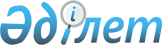 О создании Экспертного совета по вопросам модернизации экономики Республики Казахстан
					
			Утративший силу
			
			
		
					Распоряжение Премьер-Министра Республики Казахстан от 6 мая 2008 года N 121-р. Утратило силу постановлением Правительства Республики Казахстан от 14 апреля 2010 года N 303.      Сноска. Утратило силу постановлением Правительства РК от 14.04.2010 N 303.      В целях реализации постановления Правительства Республики Казахстан от 19 ноября 2007 года N 1097 " Об утверждении Программы "30 корпоративных лидеров Казахстана ": 

      1. Создать Экспертный совет по вопросам модернизации экономики Республики Казахстан (далее - Экспертный совет). 

      2. Утвердить прилагаемый состав Экспертного совета. 

      3. Экспертному совету обеспечить разработку рекомендаций и предложений по вопросам, входящим в его компетенцию, в соответствии с Программой "30 корпоративных лидеров Казахстана". 

      4. Контроль за исполнением настоящего распоряжения возложить, на Министра экономики и бюджетного планирования Республики Казахстан Султанова Б.Т.        Премьер-Министр                              К. Масимов Утвержден           

распоряжением Премьер-Министра  

Республики Казахстан     

от 6 мая 2008 года N 121-р   

                                   Состав 

         Экспертного совета по вопросам модернизации экономики 

                           Республики Казахстан Иманкулов                   - депутат Сената Парламента, 

Идельбай Исламович            член Комитета по экономической и 

                              региональной политике Бобров                      - депутат Мажилиса Парламента Республики 

Владимир Яковлевич            Казахстан, председатель Комитета по 

                              экономической реформе и региональному 

                              развитию Акчулаков                   - вице-министр энергетики и минеральных 

Болат Уралович                ресурсов Республики Казахстан Аблезов                     - вице-министр индустрии и торговли 

Карыбай Тлеубергенович        Республики Казахстан Бралиев                     - вице-министр охраны окружающей среды 

Альжан Хамидуллаевич          Республики Казахстан Касымбек                    - вице-министр транспорта и коммуникации 

Женис Махмудулы               Республики Казахстан Толибаев                    - председатель правления акционерного 

Марат Еркинович               общества "Национальная компания 

                              "Социально-предпринимательская 

                              корпорация "Тобол" (по согласованию) Перуашев                    - председатель Национальной 

Азат Турлыбекович             экономической палаты Казахстана "Союз 

                              "Атамекен" (по согласованию) Алимухамбетов               - заместитель председателя правления 

Нуржан Ержанович              акционерного общества "Накопительный 

                              пенсионный фонд Народного Банка 

                              Казахстана" (по согласованию) Уртембаев                   - управляющий директор Ассоциации 

Аскар Калмухаметович          финансистов Казахстана 

                              (по согласованию) Камаров                     - председатель Совета объединения 

Талгат Каирбекович            юридических лиц "Ассоциация 

                              управляющих активами" 

                              (по согласованию) Баталов                     - президент товарищества с ограниченной 

Раймбек Анварович             ответственностью "Raimbek Group" 

                              (пo согласованию) 
					© 2012. РГП на ПХВ «Институт законодательства и правовой информации Республики Казахстан» Министерства юстиции Республики Казахстан
				